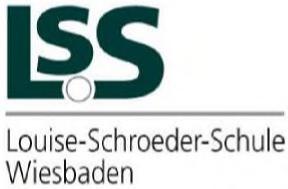 Ferien- und Urlaubsplan - Fachoberschulefür die Fachrichtungen Gesundheit und Technik (Textiltechnik und Bekleidung)Name: 		Einrichtung:________________________Ferien und bewegliche Ferientage im Schuljahr 2020/ 21: Bewegliche Ferientage: voraussichtlich 15.02.2021 (Rosenmontag), 14.05.2021 (nach Himmelfahrt), 04.06.2021 (nach Fronleichnam) – wird vom Schulamt noch genau festgelegt.Die Urlaubstage sind in der Regel in den Ferienzeiten zu nehmen. Einzelne Tage können ausnahmsweise auch außerhalb der Ferienzeiten genehmigt werden. Der Jahresurlaub ist im Rahmen des gesetzlich und tarifvertraglich festgelegten Umfangs in den Schulferien zu nehmen. Für die Berechnung der Dauer des Jahresurlaubs ist eine 6-Tage-Woche zu Grunde zu legen. Rosenmontag ist kein gesetzlicher Feiertag.Es besteht ein gesetzlicher Urlaubsanspruch. Dieser entspricht, umgerechnet auf die Anzahl der Praktikumstage der Fachoberschüler/-innen, für alle, die noch nicht das 18. Lebensjahr vollendet haben, 13 Tage, für alle volljährigen Schüler/-innen 12 Tage pro Arbeitsjahr.Urlaubsübersicht:Sommerferien:06.07.- - 14.08.2020Herbstferien :05.10.  - 17.10.2020Weihnachtsferien:21.12.2020 –09.01.202121.12.2020 –09.01.2021Osterferien:06.04. -  - 16.04.2021Sommerferien:19.07. -  - 27.08.2021Geplanter Urlaub von bisBenötigte UrlaubstageResturlaubs- anspruchKenntnis - 
nahme 
desBetriebesKenntnis- 
nahme 
der 
Schule